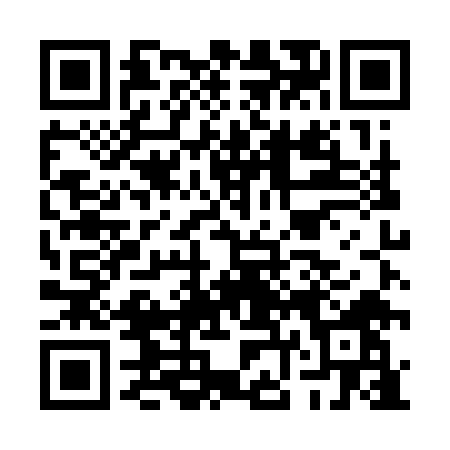 Ramadan times for Vagharshapat, ArmeniaMon 11 Mar 2024 - Wed 10 Apr 2024High Latitude Method: NonePrayer Calculation Method: Muslim World LeagueAsar Calculation Method: ShafiPrayer times provided by https://www.salahtimes.comDateDayFajrSuhurSunriseDhuhrAsrIftarMaghribIsha11Mon5:505:507:201:134:317:067:068:3112Tue5:495:497:191:134:327:077:078:3213Wed5:475:477:171:124:327:087:088:3314Thu5:455:457:161:124:337:097:098:3415Fri5:445:447:141:124:337:107:108:3516Sat5:425:427:121:114:347:117:118:3617Sun5:405:407:111:114:357:127:128:3718Mon5:385:387:091:114:357:137:138:3919Tue5:375:377:081:114:367:147:148:4020Wed5:355:357:061:104:367:157:158:4121Thu5:335:337:041:104:377:167:168:4222Fri5:315:317:031:104:377:177:178:4323Sat5:305:307:011:094:387:187:188:4424Sun5:285:286:591:094:387:197:198:4625Mon5:265:266:581:094:387:207:208:4726Tue5:245:246:561:084:397:217:218:4827Wed5:225:226:551:084:397:227:228:4928Thu5:215:216:531:084:407:237:238:5029Fri5:195:196:511:084:407:247:248:5130Sat5:175:176:501:074:417:257:258:5331Sun5:155:156:481:074:417:267:268:541Mon5:135:136:461:074:417:287:288:552Tue5:115:116:451:064:427:297:298:563Wed5:105:106:431:064:427:307:308:584Thu5:085:086:421:064:437:317:318:595Fri5:065:066:401:054:437:327:329:006Sat5:045:046:381:054:437:337:339:017Sun5:025:026:371:054:447:347:349:038Mon5:005:006:351:054:447:357:359:049Tue4:584:586:341:044:447:367:369:0510Wed4:574:576:321:044:457:377:379:07